Objectif : Travailler la logique et la compréhension d’une phrase ou d’un texte. Lis la question et la réponse. Puis entoure l’objet qui correspond :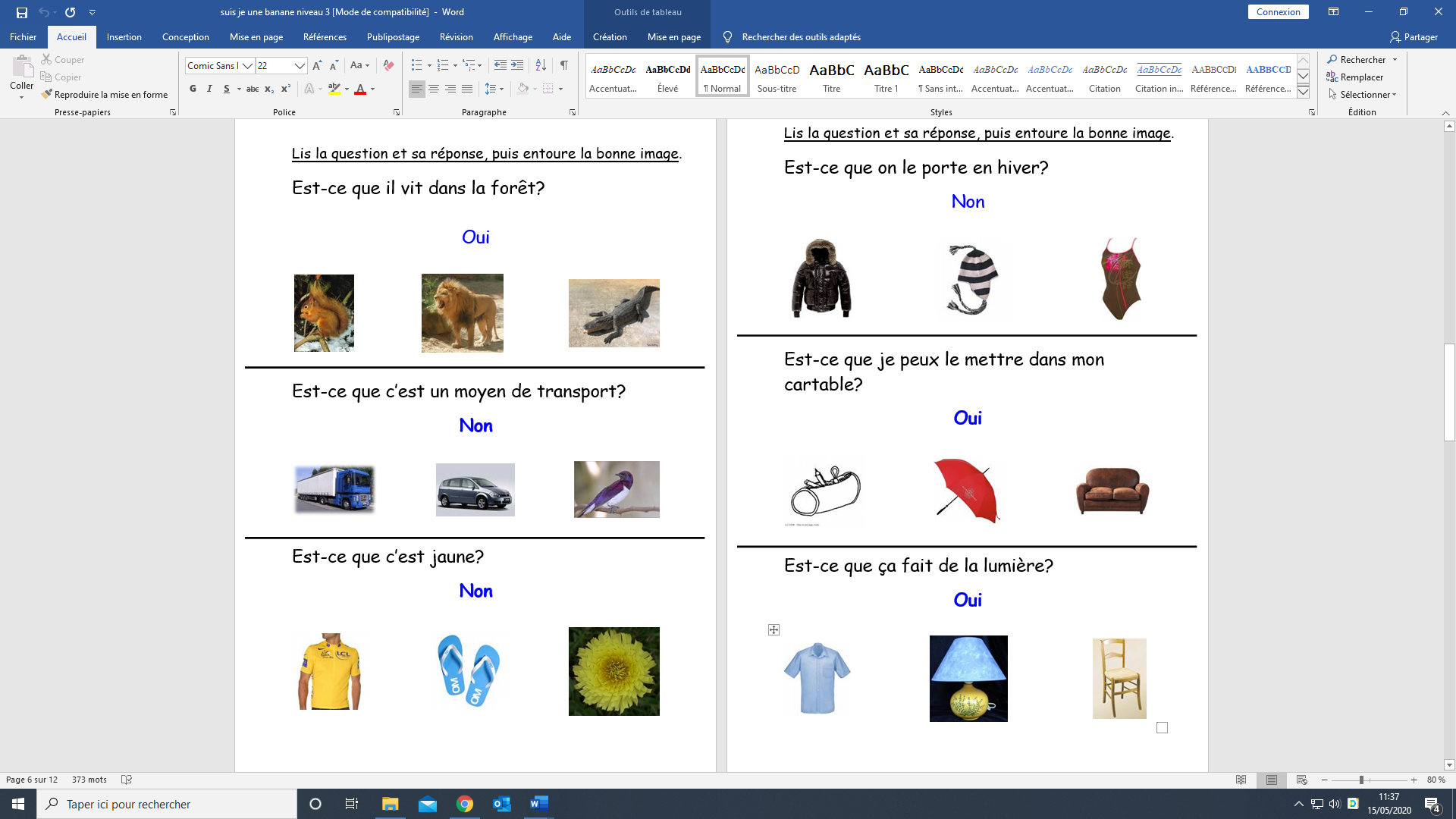 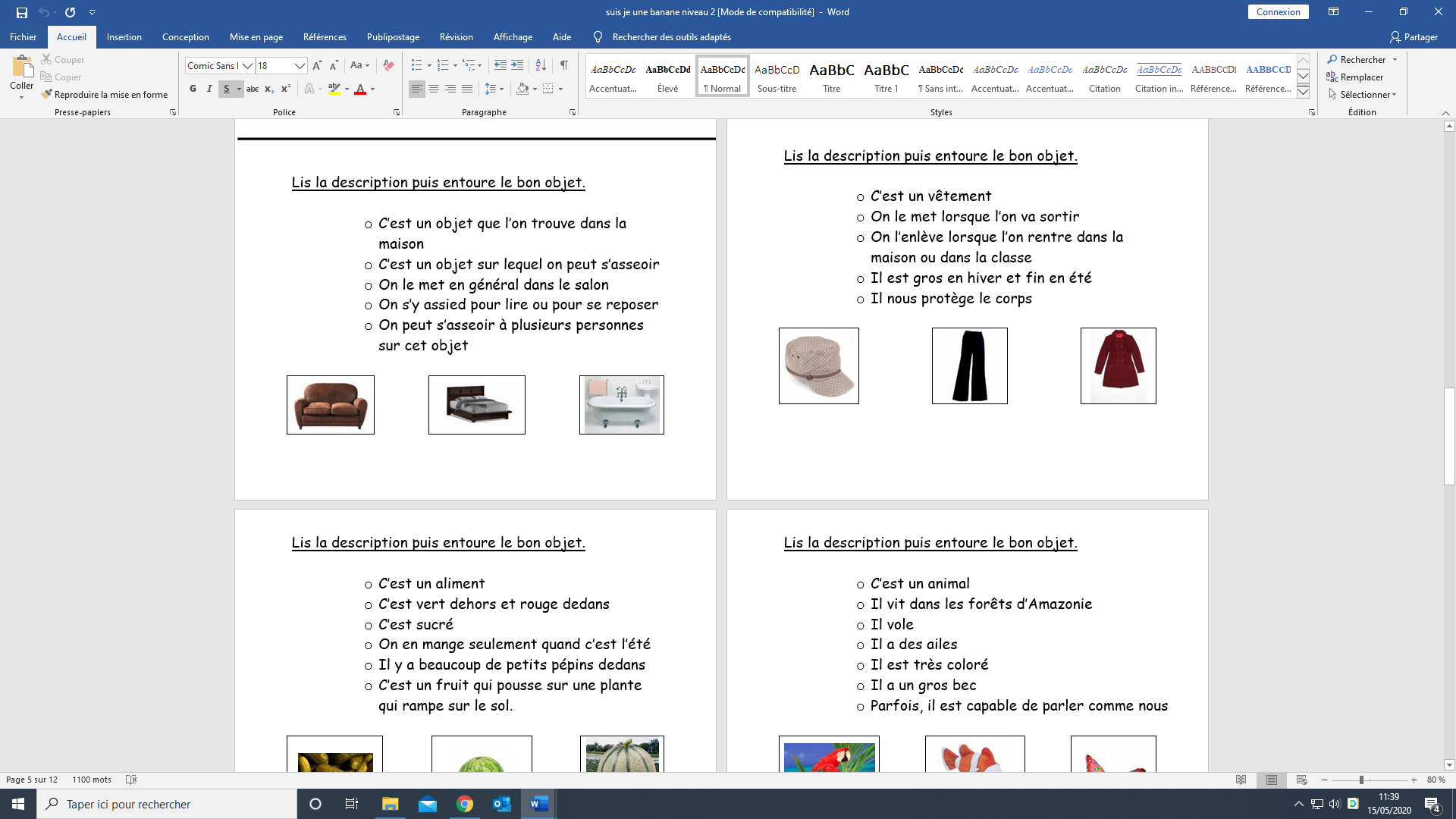 C’est le canapé.Objectif : Travailler le lien de cause et de conséquence.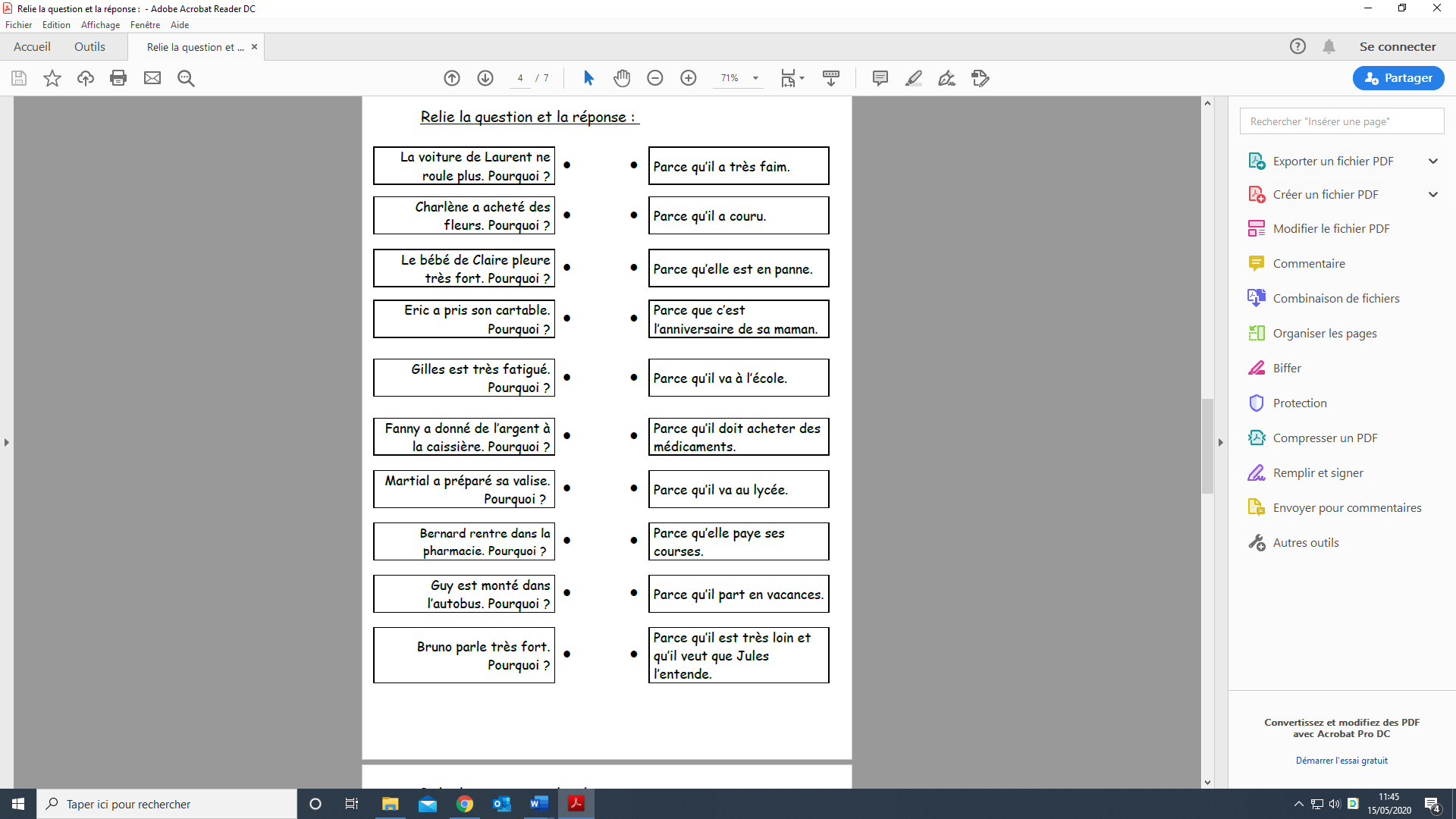 